О проведении областной межведомственной комплексной профилактической операции «Подросток» на территорииСлободо-Туринского муниципального района в 2022 годуВо исполнение постановления Правительства Свердловской области                         от 03.05.2018 № 234-ПП «О ежегодной областной межведомственной комплексной профилактической операции «Подросток», в целях обеспечения межведомственного комплексного подхода к профилактике безнадзорности и правонарушений в период летних каникул, ПОСТАНОВЛЯЕТ:Провести областную межведомственную комплексную профилактическую операцию «Подросток» на территории Слободо-Туринского муниципального района в период с 01 июня по 30 сентября 2022 года. Рекомендовать всем органам и учреждениям системы профилактики безнадзорности и правонарушений несовершеннолетних Слободо-Туринского муниципального района принять участие в проведении областной межведомственной комплексной профилактической операции «Подросток» (далее – операция «Подросток»)  с привлечением руководителей и специалистов Управления образования Слободо-Туринского муниципального района, образовательных организаций, территориальной комиссии Слободо-Туринского района по делам несовершеннолетних и защите их прав, ОП № 27 МО МВД России «Байкаловский»,  МКУК «Центр культурного развития» Слободо-Туринского муниципального района, Управления социальной политики № 6, ГКУСЗН СО «Байкаловский центр занятости», ГАУЗ СО  «Слободо-Туринская РБ», ГАУ СО «КЦСОН Слободо-Туринского района».    Рекомендовать основными задачами операции «Подросток» считать:1) выявление неблагополучных семей, фактов неисполнения или ненадлежащего исполнения обязанностей по содержанию, воспитанию и обучению родителями или законными представителями несовершеннолетних, принятие по данным фактам мер в соответствии с законом;2) выявление детей, оказавшихся в трудной жизненной ситуации, и оказание им социальной, правовой, медицинской, психологической помощи;3) возвращение в образовательные организации для продолжения учебы детей, необоснованно их покинувших;4) выявление подростков-правонарушителей, групп несовершеннолетних негативной направленности, принятие мер по предупреждению их противоправного поведения и оказание социально-реабилитационной поддержки;5) выявление и пресечение фактов вовлечения несовершеннолетних в совершение преступлений и антиобщественные действия;6) организация летнего отдыха, оздоровления, трудовой и досуговой занятости несовершеннолетних, в отношении которых приняты решения о проведении с ними индивидуальной профилактической работы;7) оказание всех видов помощи семьям с детьми школьного возраста, находящимся в трудной жизненной ситуации, с целью обеспечения подготовки несовершеннолетних к учебному году;8) выявление причин и условий, способствующих противоправному поведению несовершеннолетних, реализация мер по их устранению;9) проведение мероприятий, направленных на профилактику употребления несовершеннолетними алкогольных и наркотических средств;10) профилактика гибели и травматизма несовершеннолетних во всех сферах их жизнедеятельности.Утвердить план мероприятий по реализации задач межведомственной комплексной профилактической операции «Подросток» в 2022 году (прилагается). Рекомендовать территориальной комиссии Слободо-Туринского района по делам несовершеннолетних и защите их прав:1) осуществлять координацию работы субъектов системы профилактики безнадзорности и правонарушений несовершеннолетних в ходе подготовки и проведения операции «Подросток»;2) рассматривать ход выполнения, результаты и эффективность проведенных мероприятий в рамках операции «Подросток» ежемесячно с заслушиванием руководителей органов и учреждений системы профилактики безнадзорности и правонарушений несовершеннолетних на заседании комиссии.6. Рекомендовать Главам сельских поселений, входящих в состав муниципального образования Слободо-Туринский муниципальный район, организовать своевременное информирование субъектов профилактики, находящихся на территории Слободо-Туринского района, о выявленных безнадзорных и беспризорных детях, случаях жестокого обращения с детьми, ежемесячно предоставлять информацию в территориальную комиссию Слободо-Туринского района по делам несовершеннолетних и защите их прав о занятости и трудоустройстве несовершеннолетних.7. Контроль за исполнением настоящего постановления возложить на заместителя Главы Администрации по социальным вопросам Слободо-Туринского муниципального района Н.Н. Ботина.8. Разместить настоящее постановление на официальном сайте Администрации Слободо-Туринского муниципального района в информационно-телекоммуникационной сети «Интернет» http://slturmr.ru/.Глава Слободо-Туринского муниципального района                                             В.А. БедулевПлан мероприятий областной межведомственной комплексной профилактической операции «Подросток» на территории Слободо-Туринского муниципального района в 2022 году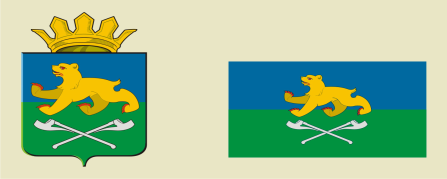 АДМИНИСТРАЦИЯ СЛОБОДО-ТУРИНСКОГОМУНИЦИПАЛЬНОГО РАЙОНАПОСТАНОВЛЕНИЕАДМИНИСТРАЦИЯ СЛОБОДО-ТУРИНСКОГОМУНИЦИПАЛЬНОГО РАЙОНАПОСТАНОВЛЕНИЕот 11.05.2022№ 183с. Туринская Слободас. Туринская СлободаПриложение  к постановлению Администрации Слободо-Туринского муниципального районаот  11.05.2022 № 183 №п/пНаименование мероприятийСрокиОтветственные1.Выявление    неблагополучных    семей,     фактов неисполнения   или   ненадлежащего   исполнения обязанностей по воспитанию несовершеннолетних родителями   или   иными   лицами,   на   которых возложены  эти обязанностивесь периодПДН  ОП  №  27(по согласованию),ТКДН и ЗП(по согласованию),ГАУ «КЦСОН Слободо-Туринского района»(по согласованию),УСП № 6 (по согласованию),Слободо-Туринский МОУО (по согласованию)2.Рассмотрение материалов неисполнения, ненадлежащего исполнения обязанностей родителями или лицами их замещающимиеженедельноТКДН и ЗП(по согласованию)3.Выявление фактов жестокого обращения с несовершеннолетнимивесь периодПДН ОП №  27(по согласованию),ТКДН и ЗП(по согласованию),УСП № 6 (по согласованию),ГАУ «КЦСОН Слободо-Туринского района»(по согласованию).4.Выявление фактов насилия в отношении несовершеннолетнихвесь периодПДН ОП  №  27(по согласованию),ТКДН и ЗП(по согласованию)5.Выявление беспризорных и безнадзорных несовершеннолетних, оказание им экстренной социальной, правовой, медицинской, психологической помощивесь периодвсе органы и учреждения системы профилактики6.Изъятие детей из неблагополучных семей в связи с угрозой их жизни и здоровьювесь периодУСП № 6 (по согласованию),7.Помещение детей в специализированные учреждения для несовершеннолетних, нуждающихся в социальной реабилитациивесь периодУСП № 6 (по согласованию),8.Оказание социальной, правовой и иной помощи семьям и несовершеннолетним, находящимся в социально опасном положении, трудной жизненной ситуациивесь периодТКДН и ЗП(по согласованию),УСП  №  6(по согласованию),ГАУ «КЦСОН Слободо-Туринского района»(по согласованию)9.Выявление несовершеннолетних, уклоняющихся от обучения и возвращение их в образовательные учреждения сентябрьСлободо-Туринский МОУО(по согласованию),ТКДН и ЗП(по согласованию)10.Оказание  всех видов помощи семьям с детьми школьного возраста, находящимися в трудной жизненной ситуации, с целью обеспечения подготовки несовершеннолетних к учебному годуавгуст-сентябрьУСП № 6(по согласованию),ГАУ «КЦСОН Слободо-Туринского района»(по согласованию),ТКДН и ЗП(по согласованию),ПДН  ОП № 27(по согласованию).11.Выявление фактов вовлечения несовершеннолетних в совершение преступлений и антиобщественных действийвесь периодПДН  ОП № 27(по согласованию)12.Выявление подростков-правонарушителей, групп несовершеннолетних негативной направленности, принятие      мер      по      предупреждению      их противоправного      поведения      и      оказанию социально-реабилитационной поддержкивесь периодОП № 27(по согласованию),ТКДН и ЗП(по согласованию), ГАУ «КЦСОН Слободо-Туринского района»(по согласованию)13.Трудоустройство несовершеннолетних граждан на временные работы в летний период и в свободное от   учебы время, в том числе состоящих на учете в ТКДН и ЗП, ПДНвесь периодТКДН и ЗП(по согласованию),ГКУСЗН СО «Байкаловский центр занятости»(по согласованию)главы сельских поселений14.Организация работы летних трудовых отрядов при сельских поселениях. Привлечение в них подростков, состоящих на учете в ТКДН и ЗП, ПДНГКУСЗН СО «Байкаловский центр занятости» (по согласованию)главы сельских поселений15.Принятие мер по оздоровлению, трудоустройству и организации досуга несовершеннолетних, в отношении которых приняты решения о проведении с ними индивидуальной профилактической работы.Составление карт летней занятости на несовершеннолетних данной категориивесь периодмай-июньТКДН и ЗП(по согласованию),Слободо-Туринский МОУО, образовательные организации,УСП № 6(по согласованию),ГАУ «КЦСОН Слободо-Туринского района»(по согласованию),ГКУСЗН СО «Байкаловский центр занятости»(по согласованию)16.Оказание           профориентационных           услуг несовершеннолетним: -информация о рынке труда; -тестирование для определения профессиональной направленностивесь периодГКУСЗН СО «Байкаловский центр занятости» (по согласованию)17.Контроль  за соблюдением законодательства о труде и охране труда несовершеннолетнихвесь периодТКДН и ЗП(по согласованию),ГКУСЗН СО «Байкаловский центр занятости» (по согласованию)18.Проведение целевых рейдов: -по профилактике гибели и травматизма на воде и объектах транспорта -по     выявлению     фактов     безнадзорности     и бродяжничества несовершеннолетних-по контролю за соблюдением правил торговли спиртными напитками-по         выявлению         фактов         потребления несовершеннолетними                    наркотических, токсических и психотропных средств-по выявлению неблагополучных семей, фактов неисполнения   или   ненадлежащего   исполнения обязанностей по воспитанию несовершеннолетних родителями   или   иными   лицами,   на   которых возложены эти обязанностивесь периодТКДН и ЗП(по согласованию),ОП № 27(по согласованию),УСП № 6 (по согласованию),ГАУЗ СО «Слободо-Туринская РБ», ГАУ «КЦСОН Слободо-Туринского района»(по согласованию)19.Собрание с несовершеннолетними, вернувшимися из ВК и СУВЗТ, осужденными судом к различным мерам наказания, не связанным с лишением свободывесь период (при условии осуждения)ТКДН и ЗП(по согласованию)20.Проведение акции «Безопасность детства – 2022»с 01.06.по 31.08.все органы и учреждения системы профилактики,главы сельских поселений21.Проведение оперативно-профилактической операции «Условник»с 01 по 07 июляТКДН и ЗП(по согласованию)Слободо-Туринский МОУО(по согласованию),образовательные организации(по согласованию),ПДН ОП № 27(по согласованию)ГАУ «КЦСОН Слободо-Туринского района» (по согласованию)УСП № 6(по согласованию)22.Проведение оперативно-профилактической операции «Комендантский патруль»с 04 по 10 августаТКДН и ЗП(по согласованию)Слободо-Туринский МОУО(по согласованию),образовательные организации(по согласованию),ПДН ОП № 27(по согласованию)УСП № 6 (по согласованию)ГАУ «КЦСОН Слободо-Туринского района» (по согласованию)23.Активизация деятельности Советов профилактики, созданных при сельских поселениях, при ОУвесь периодглавы сельских поселений,руководители образовательных организаций24.Проведение мероприятий, связанных с проведением Дня молодежииюньМКУК «ЦКР»,МАУ ДО «ЦДТ «Эльдорадо» 25.Проведение мероприятий, связанных с проведением Дня знаний01 сентябряСлободо-Туринский МОУО,образовательные организации,МКУДО «ЦВР «Эльдорадо»26.Проведение благотворительных акций по сбору вещей, книг, игрушек  для детей из малообеспеченных семейвесь периодГАУ «КЦСОН Слободо-Туринского района»(по согласованию)27.Проведение разъяснительных бесед с подростками, родителями или законными представителями несовершеннолетних, злоупотребляющих алкогольными, токсическими, наркотическими веществамивесь периодГБУЗ СО«Слободо-Туринская РБ», ПДН ОП № 27(по согласованию),ТКДН и ЗП(по согласованию)28.Профилактическая работа среди семей социального риска на темы ведения здорового образа жизнивесь периодГАУЗ СО«Слободо-Туринская РБ»,ГАУ «КЦСОН Слободо-Туринского района»29.Выпуск и распространение информационных буклетов и памяток психолого-педагогического направления, по формированию здорового образа жизни, с информацией о телефонах доверия, об юридической ответственности родителей и несовершеннолетних.весь периодГАУ «КЦСОН Слободо-Туринского района»(по согласованию)30.Организация отдыха несовершеннолетних из семей, находящихся в социально опасном положении весь периодСлободо-Туринский МОУО, УСП по Слободо-Туринскому району(по согласованию),ГАУ «КЦСОН Слободо-Туринского района»(по согласованию)31..Вовлечение несовершеннолетних в кружки, спортивные секции, клубы по месту жительствавесь периодСлободо-Туринский МОУО(по согласованию), МАУ ДО «Слободо-Туринская ДЮСШ»(по согласованию), МАУ ДО «ЦДТ «Эльдорадо»(по согласованию)Туринский районный информационно-методический центр»,32.Проведение культурно-досуговых и спортивных мероприятий для детей и подростковвесь периодМАУ ДО «Слободо-Туринская ДЮСШ»(по согласованию), МАУ ДО «ЦДТ «Эльдорадо»(по согласованию),МКУК «ЦКР»,(по согласованию)33.Проведение профилактических бесед с детьми в оздоровительных лагерях при ОУ на правовую тематику, по пожарной безопасности, правилам поведения на водоемах и дорогах района, информационной безопасности.весь периодСлободо-Туринский МОУО, образовательные учреждения,ПДН ОП № 27(по согласованию),ОНД(по согласованию),ГИБДД МО МВД России «Байкаловский»(по согласованию)34.Контроль  за соблюдением законодательства о труде и охране труда несовершеннолетнихвесь периодТКДН и ЗП(по согласованию),ГКУСЗН СО «Байкаловский центр занятости» (по согласованию)35.Ведение персонифицированного учета семей и несовершеннолетних, находящихся в социально-опасном положениивесь периодТКДН и ЗП(по согласованию)36.Информирование населения через СМИ о ходе проведения операции «Подросток».весь периодОрганы и учреждения системы  профилактики37.Заслушивание на заседаниях ТКДН и ЗП отчетов о проделанной работе в ходе проведения операции «Подросток» органов и учреждений системы профилактики безнадзорности и правонарушений несовершеннолетнихежемесячноТКДН и ЗП(по согласованию)38.Рассмотрение вопросов о ходе выполнения, результатах, эффективности проведенных мероприятий в рамках операции «Подросток» на аппаратных совещаниях при главе Слободо-Туринского муниципального районаежемесячноТКДН и ЗП(по согласованию)39.Подведение итогов работы в рамках операции «Подросток» на заседании ТКДН и ЗПноябрьТКДН и ЗП(по согласованию)